В соответствии с Бюджетным кодексом Российской Федерации, статьей 15 Федерального закона от 06.10.2003 № 131-ФЗ «Об общих принципах организации местного самоуправления в Российской Федерации, руководствуясь Уставом муниципального района Кинельский, на основании решений Собраний представителей сельских поселений: Алакаевка (№256 от 27.10.2023), Бобровка (№358 от 24.10.2023), Богдановка (№263 от 30.10.2023), Георгиевка (№273 от 03.11.2023), Домашка (№263 от 07.11.2023), Кинельский (№196 от 26.10.2023), Комсомольский (№251 от 24.10.2023), Красносамарское (№212 от 07.11.2023), Малая Малышевка (№263 от 03.11.2023), Новый Сарбай (№224 от 26.10.2023), Сколково (№276 от 27.10.2023), Чубовка (№294 от 30.10.2023), Собрание представителей муниципального района Кинельский Самарской области решило:Одобрить Соглашения о передаче администрации муниципального района Кинельский Самарской области администрациями сельских поселений Алакаевка, Бобровка, Богдановка, Георгиевка, Домашка, Кинельский, Комсомольский, Красносамарское, Малая Малышевка, Новый Сарбай, Сколково, Чубовка муниципального района Кинельский Самарской области полномочий по составлению и рассмотрению проекта бюджета поселения, утверждению и исполнению бюджета поселения, осуществлению контроля за его исполнением, составлению и утверждению отчета об исполнении бюджета поселения в части осуществления внутреннего муниципального финансового контроля за счет межбюджетных трансфертов, предоставляемых из бюджетов сельских поселений в бюджет муниципального района Кинельский Самарской области в соответствии с Бюджетным кодексом Российской Федерации на 2024 год в соответствии с приложением к настоящему решению. Администрации муниципального района Кинельский Самарской области заключить с администрациями сельских поселений Алакаевка, Бобровка, Богдановка, Георгиевка, Домашка, Кинельский, Комсомольский, Красносамарское, Малая Малышевка, Новый Сарбай, Сколково, Чубовка муниципального района Кинельский соглашения о принятии на 2024 год вышеуказанных полномочий по решению вопросов местного значения, отнесенных к компетенции сельских поселений муниципального района Кинельский.Опубликовать данное решение в газете «Междуречье» и на официальном сайте администрации муниципального района Кинельский в информационно-телекоммуникационной сети Интернет (kinel.ru) в подразделе «Нормативные правовые акты» раздела «Документы».4. Данное решение вступает в силу после его официального опубликования.Рассылка: Прокуратура - 1 экз., Управление финансами - 1 экз., Администрация муниципального района Кинельский – 2 экз., сельские поселения муниципального района Кинельский – по 1 экз.Межбюджетные трансферты, предоставляемые из бюджетов сельских поселений в бюджет муниципального района Кинельский Самарской области в соответствии с заключаемыми Соглашениями на осуществление части полномочий по составлению и рассмотрению проекта бюджета поселения, утверждению и исполнению бюджета поселения, осуществлению контроля за его исполнением, составлению и утверждению отчета об исполнении бюджета поселения в части осуществления внутреннего муниципального финансового контроляна 2024 год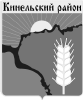 Собрание представителеймуниципального района КинельскийСамарской областиСобрание представителеймуниципального района КинельскийСамарской областиСобрание представителеймуниципального района КинельскийСамарской областиСобрание представителеймуниципального района КинельскийСамарской областиСобрание представителеймуниципального района КинельскийСамарской областиСобрание представителеймуниципального района КинельскийСамарской областиСобрание представителеймуниципального района КинельскийСамарской областиСобрание представителеймуниципального района КинельскийСамарской областиСобрание представителеймуниципального района КинельскийСамарской областиСобрание представителеймуниципального района КинельскийСамарской областиРЕШЕНИЕРЕШЕНИЕ№36123 ноября 2023 г.2023 г.«Об одобрении Соглашений о передаче администрации муниципального района Кинельский администрациями сельских поселений Алакаевка, Бобровка, Богдановка, Георгиевка, Домашка, Кинельский, Комсомольский, Красносамарское, Малая Малышевка, Новый Сарбай, Сколково, Чубовка муниципального района Кинельский Самарской области полномочий по составлению и рассмотрению проекта бюджета поселения, утверждению и исполнению бюджета поселения, осуществлению контроля за его исполнением, составлению и утверждению отчета об исполнении бюджета поселения в части осуществления внутреннего муниципального финансового контроля за счет межбюджетных трансфертов, предоставляемых из бюджетов сельских поселений в бюджет муниципального района Кинельский Самарской области на 2024 год»«Об одобрении Соглашений о передаче администрации муниципального района Кинельский администрациями сельских поселений Алакаевка, Бобровка, Богдановка, Георгиевка, Домашка, Кинельский, Комсомольский, Красносамарское, Малая Малышевка, Новый Сарбай, Сколково, Чубовка муниципального района Кинельский Самарской области полномочий по составлению и рассмотрению проекта бюджета поселения, утверждению и исполнению бюджета поселения, осуществлению контроля за его исполнением, составлению и утверждению отчета об исполнении бюджета поселения в части осуществления внутреннего муниципального финансового контроля за счет межбюджетных трансфертов, предоставляемых из бюджетов сельских поселений в бюджет муниципального района Кинельский Самарской области на 2024 год»«Об одобрении Соглашений о передаче администрации муниципального района Кинельский администрациями сельских поселений Алакаевка, Бобровка, Богдановка, Георгиевка, Домашка, Кинельский, Комсомольский, Красносамарское, Малая Малышевка, Новый Сарбай, Сколково, Чубовка муниципального района Кинельский Самарской области полномочий по составлению и рассмотрению проекта бюджета поселения, утверждению и исполнению бюджета поселения, осуществлению контроля за его исполнением, составлению и утверждению отчета об исполнении бюджета поселения в части осуществления внутреннего муниципального финансового контроля за счет межбюджетных трансфертов, предоставляемых из бюджетов сельских поселений в бюджет муниципального района Кинельский Самарской области на 2024 год»«Об одобрении Соглашений о передаче администрации муниципального района Кинельский администрациями сельских поселений Алакаевка, Бобровка, Богдановка, Георгиевка, Домашка, Кинельский, Комсомольский, Красносамарское, Малая Малышевка, Новый Сарбай, Сколково, Чубовка муниципального района Кинельский Самарской области полномочий по составлению и рассмотрению проекта бюджета поселения, утверждению и исполнению бюджета поселения, осуществлению контроля за его исполнением, составлению и утверждению отчета об исполнении бюджета поселения в части осуществления внутреннего муниципального финансового контроля за счет межбюджетных трансфертов, предоставляемых из бюджетов сельских поселений в бюджет муниципального района Кинельский Самарской области на 2024 год»«Об одобрении Соглашений о передаче администрации муниципального района Кинельский администрациями сельских поселений Алакаевка, Бобровка, Богдановка, Георгиевка, Домашка, Кинельский, Комсомольский, Красносамарское, Малая Малышевка, Новый Сарбай, Сколково, Чубовка муниципального района Кинельский Самарской области полномочий по составлению и рассмотрению проекта бюджета поселения, утверждению и исполнению бюджета поселения, осуществлению контроля за его исполнением, составлению и утверждению отчета об исполнении бюджета поселения в части осуществления внутреннего муниципального финансового контроля за счет межбюджетных трансфертов, предоставляемых из бюджетов сельских поселений в бюджет муниципального района Кинельский Самарской области на 2024 год»«Об одобрении Соглашений о передаче администрации муниципального района Кинельский администрациями сельских поселений Алакаевка, Бобровка, Богдановка, Георгиевка, Домашка, Кинельский, Комсомольский, Красносамарское, Малая Малышевка, Новый Сарбай, Сколково, Чубовка муниципального района Кинельский Самарской области полномочий по составлению и рассмотрению проекта бюджета поселения, утверждению и исполнению бюджета поселения, осуществлению контроля за его исполнением, составлению и утверждению отчета об исполнении бюджета поселения в части осуществления внутреннего муниципального финансового контроля за счет межбюджетных трансфертов, предоставляемых из бюджетов сельских поселений в бюджет муниципального района Кинельский Самарской области на 2024 год»Заместитель председателя Собрания представителей муниципального района КинельскийИ.М. АндрееваПриложениек решению Собрания представителей муниципального района Кинельский № 361 от  23 ноября  2023 г.№ п/пНаименование сельского поселенияСумма межбюджетных трансфертов, руб.Сумма межбюджетных трансфертов, руб.АлакаевкаАлакаевка25 236,27БобровкаБобровка89 987,23БогдановкаБогдановка57 113,67ГеоргиевкаГеоргиевка73 716,48ДомашкаДомашка105 925,93Кинельский Кинельский 56 117,50КомсомольскийКомсомольский76 704,98КрасносамарскоеКрасносамарское47 151,98Малая МалышевкаМалая Малышевка74 712,65Новый СарбайНовый Сарбай34 533,84СколковоСколково48 480,21ЧубовкаЧубовка107 586,21ИТОГО:ИТОГО:ИТОГО:797 266,95